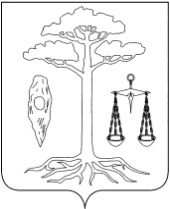 СОВЕТ
ТЕЙКОВСКОГО МУНИЦИПАЛЬНОГО РАЙОНА
шестого созываПОСТАНОВЛЕНИЕот 14.11.2018 г. № 430-р г. ТейковоО проекте решения «О бюджете Тейковского муниципального района на 2019 год и плановый период 2020 – 2021 годов»В соответствии с Бюджетным кодексом Российской Федерации, Федеральным Законом от 06.10.2003г. № 131-ФЗ «Об общих принципах организации местного самоуправления в Российской Федерации», Уставом Тейковского муниципального района и Положением о бюджетном процессе Тейковского муниципального района, утвержденным решением Совета Тейковского муниципального района от 05.08.2015г. № 24-р (в действующей редакции),Совет Тейковского муниципального района ПОСТАНОВИЛ:1. Принять к рассмотрению проект решения «О бюджете Тейковского муниципального района на 2019 год и плановый период 2020 – 2021 годов». 2. Опубликовать в «Вестнике Совета Тейковского муниципального  района» проект решения «О бюджете Тейковского муниципального района на 2019 год и плановый период 2020 – 2021 годов». 3. Назначить дату проведения публичных слушаний по проекту решения «О бюджете Тейковского муниципального района на 2019 год и плановый период 2020 – 2021 годов» на «6» декабря 2018 г. в 14-00  в зале администрации.4. Комитетам Совета Тейковского муниципального района дать свои предложения по проекту решения «О бюджете Тейковского муниципального района на 2019 год и плановый период 2020 – 2021 годов».5. Комитету по бюджету, финансовому и кредитному регулированию обобщить все поступившие предложения в процессе обсуждения проекта бюджета.6. Утвердить комиссию  по проведению публичных слушаний в следующем составе:Горбушева Г.А. – председатель комиссии, зам. главы администрации,                                начальник финансового отдела  администрации                              Тейковского муниципального района;Гогулина О.В.   –  председатель комитета по бюджету, финансовому                              и кредитному регулированию, налоговой  и                              инвестиционной политике Совета Тейковского                              муниципального района;Касаткина Е.М. – зам. главы администрации, начальник отдела          правового обеспечения;Костюк О.Н.      –  зам. начальника финансового отдела;Бажул С.В.        – секретарь комиссии, ведущий специалист финансового     отдела.7. Опубликовать итоги публичных слушаний по проекту решения «О бюджете Тейковского муниципального района на 2019 год и плановый период 2020 – 2021 годов» в «Вестнике Совета Тейковского муниципального района». Председатель Совета Тейковского                           муниципального района	                      		            Н.С. Смирнов